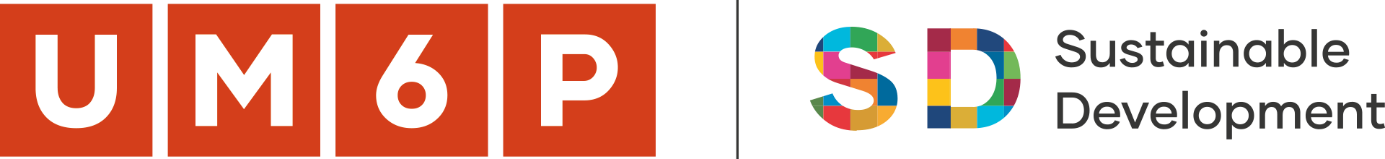 SUSTAINABLE DEVELOPMENT PROJECTS PROPOSAL « My SD 2024 Project»Projects Proposal Context « My SD 2024 Project» Ambitious to effectively contribute to the implementation of the Sustainable Development Goals (SDGs), the UM6P Sustainable Development Department is launching a projects proposal 2024 dedicated to the UM6P community.This projects proposal, entitled " My SD 2024 Project ", is part of UM6P's desire to set in motion a Sustainable Development approach and to mobilize its entire community (students, teachers, researchers and administrative staff) in order to integrate or strengthen Sustainable Development in our Training, Research and Operations missions.Projects Proposal Objectives  « My SD 2024 Project »The main goal of this projects proposal is to encourage UM6P community (students, teachers, researchers and administrative staff) to suggest SD projects, challenge themselves during their implementation, appeal to their creativity and their imagination, engage them to initiate real and concrete actions, show them that it is possible to manage differently and to develop alternatives by integrating all the aspects of sustainable development.What type of project can we submit?The project must have a clear impact and have as its main goal to meet a real-existing local need or challenge. It must incorporate the pillars of sustainable development during its creation and implementation. This project must be:Socially fair, which means that it respects people and contributes to the well-being of all the actors involved;Environmentally sustainable, i.e. it is neutral or positive in terms of its environmental impact;Economically viable, which means that its possible profits are used to develop the project or are intended for a social or solidarity project;Managed in a participatory, democratic and autonomous approach.Evaluation Criteria of the submitted projects The project must clearly demonstrate that it contributes to obtaining STARS certification by UM6P;Before completing the funding request, it is recommended to read the list of STARS accreditation criteria (in appendix 1 of this document);The funding request must be made by completing the Template word “UM6P – DD PROJECT PROPOSAL” (page 4 or as an attachment);The tackled issue must be clearly identified as well as the undertaken actions;The project holders must demonstrate that they have established contacts with the stakeholders impacted by the suggested actions;The financial and/or in-kind involvement of the project partners will be an important asset in the selection of the projects submitted;The project budget and the fund-requested contribution must be detailed in terms of the foreseen expenditure type;The human resources necessary for the deployment of accepted projects are not funded by the SD Fund;Each project will be monitored by a representative of the Sustainable Development department who will ensure the smooth deployment of the project and approve the expenses incurred.Projects non-eligible for financial support Research projects and activities;Training activities (internship, seminar, symposium, international mobility project, classes field work, or any other similar activity).How to submit your SD Project?To submit your funding request or for any additional information, write to us  at Sustainabledevelopment@um6p.maFor more information on the deployment of the SD component within the UM6P, do not hesitate to visit the UM6P SD website sd.um6p.ma UM6P – SD PROJECT PROPOSAL ANNEX 1 : the list of STARS accreditation criteriaThe STARS system provides a series of criteria and points to rank universities in terms of their sustainable development achievements and advancement. STARS covers four main categories, namely Academics, Engagement, Operations, Planning and administration dimensions.For more information on each criterion, do not hesitate to consult the following link https://stars.aashe.org/wp-content/uploads/2019/01/STARS-2.2-Technical-Manual-early-release-5.pdf	PROJECT TITLE	PROJECT TITLE	PROJECT TITLE	PROJECT TITLE	PROJECT TITLESTARS CATEGORY (Please indicate from Annex 1)STARS CATEGORY (Please indicate from Annex 1)STARS CATEGORY (Please indicate from Annex 1)STARS CATEGORY (Please indicate from Annex 1)STARS CATEGORY (Please indicate from Annex 1)1 Academics(AC)2 Engagement(EN)3Operations(OP)3Operations(OP)4 Planning & Administration(PA)STARS SUBCATEGORY (Please indicate from Annex 1)STARS SUBCATEGORY (Please indicate from Annex 1)STARS SUBCATEGORY (Please indicate from Annex 1)STARS SUBCATEGORY (Please indicate from Annex 1)STARS SUBCATEGORY (Please indicate from Annex 1)CurriculumCampus EngagementAir & ClimateAir & ClimateDiversity & AffordabilityResearchPublic EngagementBuildingsBuildingsWellbeing & WorkEnergyEnergyFood & DiningFood & DiningPurchasingPurchasingTransportationTransportationWasteWasteWaterWaterSTARS Credit Number and Title (Please indicate from Annex 1)STARS Credit Number and Title (Please indicate from Annex 1)STARS Credit Number and Title (Please indicate from Annex 1)STARS Credit Number and Title (Please indicate from Annex 1)STARS Credit Number and Title (Please indicate from Annex 1)KEYWORDSKEYWORDSKEYWORDSKEYWORDSKEYWORDSAMOUNT REQUESTED AMOUNT REQUESTED AMOUNT REQUESTED AMOUNT REQUESTED AMOUNT REQUESTED From UM6Pin MADs From UM6Pin MADs From UM6Pin MADs Other fundsin MADs 00,00Other fundsin MADs 00,00PROJECT DURATIONPROJECT DURATIONPROJECT DURATIONPROJECT DURATIONPROJECT DURATIONPRINCIPAL INVESTIGATORS (PI) AND CO-PRINCIPAL INVESTIGATORS (CO-PI)PRINCIPAL INVESTIGATORS (PI) AND CO-PRINCIPAL INVESTIGATORS (CO-PI)PRINCIPAL INVESTIGATORS (PI) AND CO-PRINCIPAL INVESTIGATORS (CO-PI)PRINCIPAL INVESTIGATORS (PI) AND CO-PRINCIPAL INVESTIGATORS (CO-PI)PRINCIPAL INVESTIGATORS (PI) AND CO-PRINCIPAL INVESTIGATORS (CO-PI)EXECUTIVE SUMMARY EXECUTIVE SUMMARY EXECUTIVE SUMMARY EXECUTIVE SUMMARY EXECUTIVE SUMMARY SECTION 1. PROJECT DESCRIPTION - Up to 1.5 pages  SECTION 1. PROJECT DESCRIPTION - Up to 1.5 pages  SECTION 1. PROJECT DESCRIPTION - Up to 1.5 pages  SECTION 1. PROJECT DESCRIPTION - Up to 1.5 pages  SECTION 1. PROJECT DESCRIPTION - Up to 1.5 pages  f) Deliverables ListWP1: D1.1 - D1.2 - D1.3WP2: D2.1 - D2.2 - D2.3 ...f) Deliverables ListWP1: D1.1 - D1.2 - D1.3WP2: D2.1 - D2.2 - D2.3 ...f) Deliverables ListWP1: D1.1 - D1.2 - D1.3WP2: D2.1 - D2.2 - D2.3 ...f) Deliverables ListWP1: D1.1 - D1.2 - D1.3WP2: D2.1 - D2.2 - D2.3 ...f) Deliverables ListWP1: D1.1 - D1.2 - D1.3WP2: D2.1 - D2.2 - D2.3 ...SECTION 2.  GANTT - Up to 3 pagesSECTION 2.  GANTT - Up to 3 pagesSECTION 2.  GANTT - Up to 3 pagesSECTION 2.  GANTT - Up to 3 pagesSECTION 2.  GANTT - Up to 3 pagesComplete the Gantt chart and work package template outlining the objectives, expected results, activities, products, timelines, and human resources required (e.g. staff, contract workers, and volunteers). Complete the Gantt chart and work package template outlining the objectives, expected results, activities, products, timelines, and human resources required (e.g. staff, contract workers, and volunteers). Complete the Gantt chart and work package template outlining the objectives, expected results, activities, products, timelines, and human resources required (e.g. staff, contract workers, and volunteers). Complete the Gantt chart and work package template outlining the objectives, expected results, activities, products, timelines, and human resources required (e.g. staff, contract workers, and volunteers). Complete the Gantt chart and work package template outlining the objectives, expected results, activities, products, timelines, and human resources required (e.g. staff, contract workers, and volunteers). SECTION 3. BUDGET - Up to 3 pages (Maximum 2 pages for the budget template and 1 page for the written description)SECTION 3. BUDGET - Up to 3 pages (Maximum 2 pages for the budget template and 1 page for the written description)SECTION 3. BUDGET - Up to 3 pages (Maximum 2 pages for the budget template and 1 page for the written description)SECTION 3. BUDGET - Up to 3 pages (Maximum 2 pages for the budget template and 1 page for the written description)SECTION 3. BUDGET - Up to 3 pages (Maximum 2 pages for the budget template and 1 page for the written description)Provide a provisional budget/resources requirementProvide a provisional budget/resources requirementProvide a provisional budget/resources requirementProvide a provisional budget/resources requirementProvide a provisional budget/resources requirementSECTION 4. REFERENCESSECTION 4. REFERENCESSECTION 4. REFERENCESSECTION 4. REFERENCESSECTION 4. REFERENCES[1]	[1]	[1]	[1]	[1]	SECTION 5. ACRONYMSSECTION 5. ACRONYMSSECTION 5. ACRONYMSSECTION 5. ACRONYMSSECTION 5. ACRONYMSAPPENDIX A: RESUMEAPPENDIX A: RESUMEAPPENDIX A: RESUMEAPPENDIX A: RESUMESurnameNameNationalityDate of birthBirthday placeGenderSchool / ProgramDomain of interestSocialEconomicEnvironmentalDomain of interestBiography & SkillsKeywordsContactContactContactContactContact addressPhoneE-mail:Candidate's DetailsCandidate's DetailsCandidate's DetailsCandidate's DetailsAcademic DegreesAcademic DegreesAcademic DegreesAcademic DegreesProfessional Appointments (Staff)Professional Appointments (Staff)Professional Appointments (Staff)Professional Appointments (Staff)Voluntary workVoluntary workVoluntary workVoluntary workProjects Creation – ManagementProjects Creation – ManagementProjects Creation – ManagementProjects Creation – ManagementScientific ProductionsScientific ProductionsScientific ProductionsScientific ProductionsList of the candidate's major publications (Max. 5)List of the candidate's major publications (Max. 5)List of the candidate's major publications (Max. 5)List of the candidate's major publications (Max. 5)Patents:International publications:Patents:International publications:Patents:International publications:Patents:International publications:APPENDIX B: Gantt Chart - Up to 2 pagesAPPENDIX C: PROVISIONAL BUDGET (Max. 500.000,00 MAD)CategorySubcategoryCredit Number and TitleCredit Number and TitlePoints availableApplicable to:Minimum requirementReport PrefaceIntroductionPRE 1Executive LetterRequiredInstitutions submitting a scored report.Obtain a cover letter from a high-ranking executive to accompany the institution's STARS Report.Report PrefaceIntroductionPRE 2Points of DistinctionOptionalAll institutions.Highlight programs, initiatives, or accomplishments that reflect the institution's leadership for sustainability.Report PrefaceInstitutional CharacteristicsPRE 3Institutional BoundaryRequiredAll institutions.Define the boundary to be used for its STARS report. Report PrefaceInstitutional CharacteristicsPRE 4Operational CharacteristicsRequiredAll institutions.Have current operational data (e.g. campus area, floor area of building space, endowment size).Report PrefaceInstitutional CharacteristicsPRE 5Academics and DemographicsRequiredAll institutions.Have current demographic data (e.g. FTE enrollment, FTE employees, number of people living on-campus).Academics (AC)CurriculumAC 1Academic Courses14Institutions that have students enrolled for credit.Conduct an inventory to identify isustainability course offerings. Academics (AC)CurriculumAC 2Learning Outcomes8Institutions that have degree programs.Have adopted one or more institution-level sustainability ​learning outcomes and/or have students graduate from degree programs that require an understanding of the concept of sustainability.Academics (AC)CurriculumAC 3Undergraduate Program3Institutions that have undergraduate majors, academic programs, or the equivalent.  Offer at least one sustainability-focused, undergraduate-level major, degree program, minor or concentration.Academics (AC)CurriculumAC 4Graduate Program3Institutions that offer at least 25 distinct graduate programs.   Offer at least one sustainability-focused, graduate-level major, degree program, minor, concentration or certificate.Academics (AC)CurriculumAC 5Immersive Experience2Institutions that offer immersive educational programs.  Offer at least one immersive, sustainability-focused educational study program. Academics (AC)CurriculumAC 6Sustainability Literacy Assessment4All institutions.Conduct an assessment of the sustainability literacy of the institution's students.Academics (AC)CurriculumAC 7Incentives for Developing Courses2All institutions.Have an ongoing program that offers incentives for academic staff to develop new sustainability courses and/or incorporate sustainability into existing courses or departments.  Academics (AC)CurriculumAC 8Campus as a Living Laboratory4Institutions where students attend the physical campus.  Utilize the institution's infrastructure and operations as a ​living laboratory​ for applied student learning for sustainability.Academics (AC)ResearchAC 9Research and Scholarship12Institutions where research is considered in employee promotion or tenure decisions.Conduct an inventory to identify the institution's sustainability research. Academics (AC)ResearchAC 10Support for Sustainability Research4Institutions where research is considered in employee promotion or tenure decisions.Have programs to encourage and/or support sustainability research.Academics (AC)ResearchAC 11Open Access to Research2Institutions where research is considered in employee promotion or tenure decisions.Facilitate ​open access​ publishing.Engagement (EN)Campus EngagementEN 1Student Educators Program4institutions with students who are enrolled for credit and attend the physical campus.Coordinate an ongoing peer-to-peer sustainability outreach and education program for students.Engagement (EN)Campus EngagementEN 2Student Orientation2Institutions that hold student orientation.  Include sustainability prominently in student orientation activities and programming.Engagement (EN)Campus EngagementEN 3Student Life2All institutions.Have co-curricular sustainability programs and initiatives.Engagement (EN)Campus EngagementEN 4Outreach Materials and Publications2All institutions.Produce outreach materials and/or publications that foster sustainability learning and knowledge.Engagement (EN)Campus EngagementEN 5Outreach Campaign4All institutions.Hold at least one sustainability-related outreach campaign directed at students and/or employees.Engagement (EN)Campus EngagementEN 6Assessing Sustainability Culture1All institutions.Conduct an assessment of campus sustainability culture that focuses on sustainability values, behaviors and beliefs. Engagement (EN)Campus EngagementEN 7Employee Educators Program3All institutions.Administer or oversee an ongoing peer-to-peer sustainability outreach and education program for employees.Engagement (EN)Campus EngagementEN 8Employee Orientation1All institutions.Cover sustainability topics in employee orientation and/or in outreach and guidance materials distributed to new employees. Engagement (EN)Campus EngagementEN 9Staff Professional Development and Training2All institutions.Make available ​professional development and training​ opportunities in sustainability to non-academic staff​.Engagement (EN)Public EngagementEN 10Community Partnerships3All institutions.Have at least one formal community partnership to work together to advance sustainability.Engagement (EN)Public EngagementEN 11Inter-Campus Collaboration3All institutions.Collaborate with other colleges and universities to support and help build the campus sustainability community.Engagement (EN)Public EngagementEN 12Continuing Education5Institutions that have formal continuing education or community education programs. Offer continuing education courses that address sustainability and/or have at least one sustainability-themed certificate program through a continuing education or extension department.Engagement (EN)Public EngagementEN 13Community Service5All institutions.Have data on student engagement in community service and/or a formal program to support employee volunteering.Engagement (EN)Public EngagementEN 14Participation in Public Policy2All institutions.Advocate for public policies that support campus sustainability or that otherwise advance sustainability.Engagement (EN)Public EngagementEN 15Trademark Licensing2Institutions whose logo is trademarked and appears on apparel, and have gross annual licensing revenue of $50,000 or more.Have adopted a labor rights code of conduct in its licensing agreements with the licensees who produce its logo apparel.OP 2Greenhouse Gas Emissions8All institutions.Have completed an inventory to quantify the institution's ​Scope 1 and Scope 2 greenhouse gas (GHG) emissions.BuildingsOP 3Building Design and Construction3Institutions that have new construction and/or major renovation projects completed within the previous five years.Own new or renovated buildings that were designed and built in accordance with a published ​green building code​, policy/guideline, or ​rating system.​BuildingsOP 4Building Operations and Maintenance5All institutions.Own buildings that are operated and maintained in accordance with a sustainable management policy/program or a ​green building rating system​ focused on the operations and maintenance of existing buildings.EnergyOP 5Building Energy Efficiency6All institutions.Have data on grid-purchased electricity, electricity from on-site renewables, utility-provided steam and hot water, and stationary fuels and other energy products.EnergyOP 6Clean and Renewable Energy4All institutions.Support the development and use of ​clean and renewable energy sources.Food & DiningOP 7Food and Beverage Purchasing6Institutions that have that have dining services operated by the institution, a contractor, or a franchisee.Purchase food and beverage products that are sustainably or ethically produced and/or plant-based.Food & DiningOP 8Sustainable Dining2Institutions that have that have dining services operated by the institution, a contractor, or a franchisee.Have programs and initiatives to support sustainable food systems and minimize food waste.GroundsOP 9Landscape Management2Institutions with managed grounds comprising one or more percent of the total area of the campus.Manage grounds organically or in accordance with an ​Integrated Pest Management​ (IPM) program.GroundsOP 10Biodiversity1-2Institutions with managed grounds comprising one or more percent of the total area of the campus.Have conducted an assessment to identify endangered and vulnerable species​ and/or areas of biodiversity importance​ on land owned or managed by the institution.PurchasingOP 11Sustainable Procurement3All institutions.Apply sustainability criteria when making procurement decisions.PurchasingOP 12Electronics Purchasing1All institutions.Purchase environmentally and socially preferable electronic products.PurchasingOP 13Cleaning and Janitorial Purchasing1All institutions.Purchase cleaning and janitorial paper products that meet multi-criteria sustainability standards.PurchasingOP 14Office Paper Purchasing1All institutions.Purchase ​office paper​ with post-consumer recycled, a​gricultural residue​, and/or ​Forest Stewardship Council​ (FSC) certified content.TransportationOP 15Campus Fleet1Institutions that own or lease motorized vehicles.  Include vehicles that are hybrid, electric and/or alternatively fueled in the institution's motorized fleet.TransportationOP 16Commute Modal Split5All institutions. Conduct a survey to gather data about student and/or employee commuting behavior.TransportationOP 17Support for Sustainable Transportation1All institutions.Have implemented strategies to encourage more sustainable modes of transportation and reduce the impact of student and employee commuting.WasteOP 18Waste Minimization and Diversion8All institutions.Have data on the weight of materials recycled, composted, donated/re-sold, and disposed in a landfill or incinerator.WasteOP 19Construction and Demolition Waste Diversion1Institutions that have conducted a major construction, renovation and/or demolition project in the three years prior to the anticipated date of submission.  Divert non-hazardous construction and demolition waste from the landfill and/or incinerator.WasteOP 20Hazardous Waste Management1All institutions.Have strategies in place to 1) safely dispose of all hazardous, special, universal, and non-regulated chemical waste and minimize the presence of these materials on campus; and/or 2) recycle, reuse, and/or refurbish electronic waste. WaterOP 21Water Use4-6All institutions.Have data on potable and non-potable water use.WaterOP 22Rainwater Management2All institutions.Use ​green infrastructure​ and ​low impact development​ (LID) practices to help mitigate stormwater run-off​ impacts and treat rainwater as a resource rather than as a waste product.Planning & Administration (PA)Coordination & PlanningPA 1Sustainability Coordination1All institutions.Have at least one sustainability committee, office, and/or officer tasked by the administration or governing body to advise on and implement policies and programs related to sustainability on campus. Planning & Administration (PA)Coordination & PlanningPA 2Sustainability Planning4All institutions.Have a published plan that includes ​measurable sustainability objectives and/or include the integrated concept of sustainability in the institution's highest guiding document.Planning & Administration (PA)Coordination & PlanningPA 3Inclusive and Participatory Governance3All institutions.Have formal participatory or shared governance bodies, include diverse stakeholders on the institution's highest governing body, and/or host or support a formal body through which external stakeholders have a regular voice in institutional decisions that affect them. Planning & Administration (PA)Coordination & PlanningPA 4Reporting Assurance1Institutions that are submitting a scored report for the first time under a new version of STARS or for a higher rating.Complete an ​assurance​ process that provides independent affirmation that the information in its current STARS report is reported in accordance with credit criteria.Planning & Administration (PA)Diversity & AffordabilityPA 5Diversity and Equity Coordination2All institutions.Have a diversity and equity committee, office and/or officer and/or make diversity trainings and activities available.Planning & Administration (PA)Diversity & AffordabilityPA 6Assessing Diversity and Equity1All institutions.Have engaged in a structured assessment process to improve diversity, equity, and inclusion on campus.Planning & Administration (PA)Diversity & AffordabilityPA 7Support for Underrepresented Groups3All institutions.Have policies, programs or initiatives to support underrepresented groups and foster a more diverse and inclusive campus community.Planning & Administration (PA)Diversity & AffordabilityPA 8Affordability and Access4All institutions.Have data related to the institution's accessibility and affordability to low-income students.Planning & Administration (PA)Investment & FinancePA 8Committee on Investor Responsibility2Institutions with endowments of $1 million or larger.  Have a formally established and active committee on investor responsibility (CIR) or similar body. Planning & Administration (PA)Investment & FinancePA 9Sustainable Investment3-5Institutions with endowments of $1 million or larger.  Make positive sustainability investments and/or have investor engagement policies and practices.Planning & Administration (PA)Investment & FinancePA 10Investment Disclosure1Institutions that have an investment pool. Make a snapshot of investment holdings available to the public on at least an annual basis.Planning & Administration (PA)Wellbeing & WorkPA 11Employee Compensation3All institutions.Have data on the hourly wages and total compensation provided to employees. Planning & Administration (PA)Wellbeing & WorkPA 12Assessing Employee Satisfaction1All institutions.Conduct a survey or other evaluation that allows for anonymous feedback to measure employee satisfaction and engagement.Planning & Administration (PA)Wellbeing & WorkPA 13Wellness Programs1All institutions.Have a wellness and/or employee assistance program and/or prohibit smoking within all occupied buildings.Planning & Administration (PA)Wellbeing & WorkPA 14Workplace Health and Safety2All institutions.Have an ​occupational health and safety management system​ (OHSMS) and/or data on work-related injury or ill health.Innovation & Leadership (IN)Innovation & LeadershipIN --Catalog of optional credits available0.5 each (up to 4 bonus points)All institutions (varies by credit).Varies by credit.